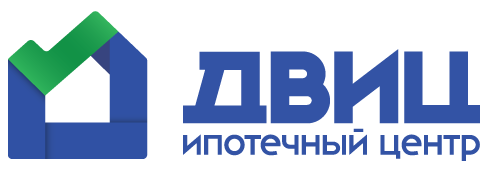 АО «ДВИЦ»121099, Москва, 1-й Николощеповский пер., д.6, стр.18-800-707-78-08АО «ДВИЦ»121099, Москва, 1-й Николощеповский пер., д.6, стр.18-800-707-78-08АО «ДВИЦ»121099, Москва, 1-й Николощеповский пер., д.6, стр.18-800-707-78-08АО «ДВИЦ»121099, Москва, 1-й Николощеповский пер., д.6, стр.18-800-707-78-08АО «ДВИЦ»121099, Москва, 1-й Николощеповский пер., д.6, стр.18-800-707-78-08АО «ДВИЦ»121099, Москва, 1-й Николощеповский пер., д.6, стр.18-800-707-78-08АО «ДВИЦ»121099, Москва, 1-й Николощеповский пер., д.6, стр.18-800-707-78-08АО «ДВИЦ»121099, Москва, 1-й Николощеповский пер., д.6, стр.18-800-707-78-08АО «ДВИЦ»121099, Москва, 1-й Николощеповский пер., д.6, стр.18-800-707-78-08АО «ДВИЦ»121099, Москва, 1-й Николощеповский пер., д.6, стр.18-800-707-78-08АО «ДВИЦ»121099, Москва, 1-й Николощеповский пер., д.6, стр.18-800-707-78-08АО «ДВИЦ»121099, Москва, 1-й Николощеповский пер., д.6, стр.18-800-707-78-08АО «ДВИЦ»121099, Москва, 1-й Николощеповский пер., д.6, стр.18-800-707-78-08АО «ДВИЦ»121099, Москва, 1-й Николощеповский пер., д.6, стр.18-800-707-78-08АО «ДВИЦ»121099, Москва, 1-й Николощеповский пер., д.6, стр.18-800-707-78-08АО «ДВИЦ»121099, Москва, 1-й Николощеповский пер., д.6, стр.18-800-707-78-08АО «ДВИЦ»121099, Москва, 1-й Николощеповский пер., д.6, стр.18-800-707-78-08АО «ДВИЦ»121099, Москва, 1-й Николощеповский пер., д.6, стр.18-800-707-78-08АО «ДВИЦ»121099, Москва, 1-й Николощеповский пер., д.6, стр.18-800-707-78-08АО «ДВИЦ»121099, Москва, 1-й Николощеповский пер., д.6, стр.18-800-707-78-08АО «ДВИЦ»121099, Москва, 1-й Николощеповский пер., д.6, стр.18-800-707-78-08АО «ДВИЦ»121099, Москва, 1-й Николощеповский пер., д.6, стр.18-800-707-78-08АО «ДВИЦ»121099, Москва, 1-й Николощеповский пер., д.6, стр.18-800-707-78-08АО «ДВИЦ»121099, Москва, 1-й Николощеповский пер., д.6, стр.18-800-707-78-08АО «ДВИЦ»121099, Москва, 1-й Николощеповский пер., д.6, стр.18-800-707-78-08АО «ДВИЦ»121099, Москва, 1-й Николощеповский пер., д.6, стр.18-800-707-78-08АО «ДВИЦ»121099, Москва, 1-й Николощеповский пер., д.6, стр.18-800-707-78-08АО «ДВИЦ»121099, Москва, 1-й Николощеповский пер., д.6, стр.18-800-707-78-08АО «ДВИЦ»121099, Москва, 1-й Николощеповский пер., д.6, стр.18-800-707-78-08АО «ДВИЦ»121099, Москва, 1-й Николощеповский пер., д.6, стр.18-800-707-78-08АО «ДВИЦ»121099, Москва, 1-й Николощеповский пер., д.6, стр.18-800-707-78-08АО «ДВИЦ»121099, Москва, 1-й Николощеповский пер., д.6, стр.18-800-707-78-08dvic.rudvic.rudvic.ruПредварительная анкета(в случае, если заёмщиков более одного, Предварительная анкета заполняется каждым заёмщиком)Предварительная анкета(в случае, если заёмщиков более одного, Предварительная анкета заполняется каждым заёмщиком)Предварительная анкета(в случае, если заёмщиков более одного, Предварительная анкета заполняется каждым заёмщиком)Предварительная анкета(в случае, если заёмщиков более одного, Предварительная анкета заполняется каждым заёмщиком)Предварительная анкета(в случае, если заёмщиков более одного, Предварительная анкета заполняется каждым заёмщиком)Предварительная анкета(в случае, если заёмщиков более одного, Предварительная анкета заполняется каждым заёмщиком)Предварительная анкета(в случае, если заёмщиков более одного, Предварительная анкета заполняется каждым заёмщиком)Предварительная анкета(в случае, если заёмщиков более одного, Предварительная анкета заполняется каждым заёмщиком)Предварительная анкета(в случае, если заёмщиков более одного, Предварительная анкета заполняется каждым заёмщиком)Предварительная анкета(в случае, если заёмщиков более одного, Предварительная анкета заполняется каждым заёмщиком)Предварительная анкета(в случае, если заёмщиков более одного, Предварительная анкета заполняется каждым заёмщиком)Предварительная анкета(в случае, если заёмщиков более одного, Предварительная анкета заполняется каждым заёмщиком)Предварительная анкета(в случае, если заёмщиков более одного, Предварительная анкета заполняется каждым заёмщиком)Предварительная анкета(в случае, если заёмщиков более одного, Предварительная анкета заполняется каждым заёмщиком)Предварительная анкета(в случае, если заёмщиков более одного, Предварительная анкета заполняется каждым заёмщиком)Предварительная анкета(в случае, если заёмщиков более одного, Предварительная анкета заполняется каждым заёмщиком)Предварительная анкета(в случае, если заёмщиков более одного, Предварительная анкета заполняется каждым заёмщиком)Предварительная анкета(в случае, если заёмщиков более одного, Предварительная анкета заполняется каждым заёмщиком)Предварительная анкета(в случае, если заёмщиков более одного, Предварительная анкета заполняется каждым заёмщиком)Предварительная анкета(в случае, если заёмщиков более одного, Предварительная анкета заполняется каждым заёмщиком)Предварительная анкета(в случае, если заёмщиков более одного, Предварительная анкета заполняется каждым заёмщиком)Предварительная анкета(в случае, если заёмщиков более одного, Предварительная анкета заполняется каждым заёмщиком)Предварительная анкета(в случае, если заёмщиков более одного, Предварительная анкета заполняется каждым заёмщиком)Предварительная анкета(в случае, если заёмщиков более одного, Предварительная анкета заполняется каждым заёмщиком)Предварительная анкета(в случае, если заёмщиков более одного, Предварительная анкета заполняется каждым заёмщиком)Предварительная анкета(в случае, если заёмщиков более одного, Предварительная анкета заполняется каждым заёмщиком)Предварительная анкета(в случае, если заёмщиков более одного, Предварительная анкета заполняется каждым заёмщиком)Предварительная анкета(в случае, если заёмщиков более одного, Предварительная анкета заполняется каждым заёмщиком)Предварительная анкета(в случае, если заёмщиков более одного, Предварительная анкета заполняется каждым заёмщиком)Предварительная анкета(в случае, если заёмщиков более одного, Предварительная анкета заполняется каждым заёмщиком)Предварительная анкета(в случае, если заёмщиков более одного, Предварительная анкета заполняется каждым заёмщиком)Предварительная анкета(в случае, если заёмщиков более одного, Предварительная анкета заполняется каждым заёмщиком)Предварительная анкета(в случае, если заёмщиков более одного, Предварительная анкета заполняется каждым заёмщиком)Предварительная анкета(в случае, если заёмщиков более одного, Предварительная анкета заполняется каждым заёмщиком)Предварительная анкета(в случае, если заёмщиков более одного, Предварительная анкета заполняется каждым заёмщиком)Предварительная анкета(в случае, если заёмщиков более одного, Предварительная анкета заполняется каждым заёмщиком)Предварительная анкета(в случае, если заёмщиков более одного, Предварительная анкета заполняется каждым заёмщиком)Предварительная анкета(в случае, если заёмщиков более одного, Предварительная анкета заполняется каждым заёмщиком)Предварительная анкета(в случае, если заёмщиков более одного, Предварительная анкета заполняется каждым заёмщиком)Предварительная анкета(в случае, если заёмщиков более одного, Предварительная анкета заполняется каждым заёмщиком)Предварительная анкета(в случае, если заёмщиков более одного, Предварительная анкета заполняется каждым заёмщиком)Предварительная анкета(в случае, если заёмщиков более одного, Предварительная анкета заполняется каждым заёмщиком)Предварительная анкета(в случае, если заёмщиков более одного, Предварительная анкета заполняется каждым заёмщиком)Предварительная анкета(в случае, если заёмщиков более одного, Предварительная анкета заполняется каждым заёмщиком)Предварительная анкета(в случае, если заёмщиков более одного, Предварительная анкета заполняется каждым заёмщиком)Предварительная анкета(в случае, если заёмщиков более одного, Предварительная анкета заполняется каждым заёмщиком)Предварительная анкета(в случае, если заёмщиков более одного, Предварительная анкета заполняется каждым заёмщиком)Предварительная анкета(в случае, если заёмщиков более одного, Предварительная анкета заполняется каждым заёмщиком)Информация о ЗаёмщикеИнформация о ЗаёмщикеИнформация о ЗаёмщикеИнформация о ЗаёмщикеИнформация о ЗаёмщикеИнформация о ЗаёмщикеИнформация о ЗаёмщикеИнформация о ЗаёмщикеИнформация о ЗаёмщикеИнформация о ЗаёмщикеИнформация о ЗаёмщикеИнформация о ЗаёмщикеИнформация о ЗаёмщикеИнформация о ЗаёмщикеИнформация о ЗаёмщикеИнформация о ЗаёмщикеИнформация о ЗаёмщикеИнформация о ЗаёмщикеИнформация о ЗаёмщикеИнформация о ЗаёмщикеИнформация о ЗаёмщикеИнформация о ЗаёмщикеИнформация о ЗаёмщикеИнформация о ЗаёмщикеИнформация о ЗаёмщикеИнформация о ЗаёмщикеИнформация о ЗаёмщикеИнформация о ЗаёмщикеИнформация о ЗаёмщикеИнформация о ЗаёмщикеИнформация о ЗаёмщикеИнформация о ЗаёмщикеИнформация о ЗаёмщикеИнформация о ЗаёмщикеИнформация о ЗаёмщикеИнформация о ЗаёмщикеИнформация о ЗаёмщикеИнформация о ЗаёмщикеИнформация о ЗаёмщикеИнформация о ЗаёмщикеИнформация о ЗаёмщикеИнформация о ЗаёмщикеИнформация о ЗаёмщикеИнформация о ЗаёмщикеИнформация о ЗаёмщикеИнформация о ЗаёмщикеИнформация о ЗаёмщикеИнформация о ЗаёмщикеФамилияФамилияФамилияФамилияФамилияФамилияФамилияФамилияФамилияФамилияФамилияФамилияФамилияФамилияФамилияФамилияФамилияФамилияФамилияФамилияФамилияФамилияФамилия (до изменения)Фамилия (до изменения)Фамилия (до изменения)Фамилия (до изменения)Фамилия (до изменения)Фамилия (до изменения)Фамилия (до изменения)Фамилия (до изменения)Фамилия (до изменения)Фамилия (до изменения)Фамилия (до изменения)Фамилия (до изменения)Фамилия (до изменения)Фамилия (до изменения)Фамилия (до изменения)Фамилия (до изменения)Фамилия (до изменения)Фамилия (до изменения)Фамилия (до изменения)Фамилия (до изменения)Фамилия (до изменения)Фамилия (до изменения)Фамилия (до изменения)Фамилия (до изменения)Фамилия (до изменения)Фамилия (до изменения)ИмяИмяИмяИмяИмяИмяИмяИмяИмяИмяИмяИмяИмяИмяИмяИмяИмяИмяИмяИмяИмяИмяИмя (до изменения)Имя (до изменения)Имя (до изменения)Имя (до изменения)Имя (до изменения)Имя (до изменения)Имя (до изменения)Имя (до изменения)Имя (до изменения)Имя (до изменения)Имя (до изменения)Имя (до изменения)Имя (до изменения)Имя (до изменения)Имя (до изменения)Имя (до изменения)Имя (до изменения)Имя (до изменения)Имя (до изменения)Имя (до изменения)Имя (до изменения)Имя (до изменения)Имя (до изменения)Имя (до изменения)Имя (до изменения)Имя (до изменения)ОтчествоОтчествоОтчествоОтчествоОтчествоОтчествоОтчествоОтчествоОтчествоОтчествоОтчествоОтчествоОтчествоОтчествоОтчествоОтчествоОтчествоОтчествоОтчествоОтчествоОтчествоОтчествоОтчество (до изменения)Отчество (до изменения)Отчество (до изменения)Отчество (до изменения)Отчество (до изменения)Отчество (до изменения)Отчество (до изменения)Отчество (до изменения)Отчество (до изменения)Отчество (до изменения)Отчество (до изменения)Отчество (до изменения)Отчество (до изменения)Отчество (до изменения)Отчество (до изменения)Отчество (до изменения)Отчество (до изменения)Отчество (до изменения)Отчество (до изменения)Отчество (до изменения)Отчество (до изменения)Отчество (до изменения)Отчество (до изменения)Отчество (до изменения)Отчество (до изменения)Отчество (до изменения)Место рожденияМесто рожденияМесто рожденияДата рожденияДата рожденияДата рожденияДата рожденияДата рожденияПаспортные данныеПаспортные данныеПаспортные данныеСерия, номерСерия, номерСерия, номерСерия, номерСерия, номерСерия, номердата выдачидата выдачидата выдачидата выдачидата выдачиПаспортные данныеПаспортные данныеПаспортные данныекем выданкем выданкем выданкем выданкем выданкем выданСемейное положениеСемейное положениеСемейное положениеСемейное положениеСемейное положениеСемейное положениеНаличие военного билета для лиц мужского пола в возрасте от 18 до 27 лет:Наличие военного билета для лиц мужского пола в возрасте от 18 до 27 лет:Наличие военного билета для лиц мужского пола в возрасте от 18 до 27 лет:Наличие военного билета для лиц мужского пола в возрасте от 18 до 27 лет:Наличие военного билета для лиц мужского пола в возрасте от 18 до 27 лет:Наличие военного билета для лиц мужского пола в возрасте от 18 до 27 лет:Наличие военного билета для лиц мужского пола в возрасте от 18 до 27 лет:Наличие военного билета для лиц мужского пола в возрасте от 18 до 27 лет:Наличие военного билета для лиц мужского пола в возрасте от 18 до 27 лет:Наличие военного билета для лиц мужского пола в возрасте от 18 до 27 лет:Наличие военного билета для лиц мужского пола в возрасте от 18 до 27 лет:Наличие военного билета для лиц мужского пола в возрасте от 18 до 27 лет:Наличие военного билета для лиц мужского пола в возрасте от 18 до 27 лет:Наличие военного билета для лиц мужского пола в возрасте от 18 до 27 лет:Наличие военного билета для лиц мужского пола в возрасте от 18 до 27 лет:Наличие военного билета для лиц мужского пола в возрасте от 18 до 27 лет:Наличие военного билета для лиц мужского пола в возрасте от 18 до 27 лет:Наличие военного билета для лиц мужского пола в возрасте от 18 до 27 лет:Наличие военного билета для лиц мужского пола в возрасте от 18 до 27 лет:Наличие военного билета для лиц мужского пола в возрасте от 18 до 27 лет:Наличие военного билета для лиц мужского пола в возрасте от 18 до 27 лет:Наличие военного билета для лиц мужского пола в возрасте от 18 до 27 лет:Наличие военного билета для лиц мужского пола в возрасте от 18 до 27 лет:Наличие военного билета для лиц мужского пола в возрасте от 18 до 27 лет:Наличие военного билета для лиц мужского пола в возрасте от 18 до 27 лет:Наличие военного билета для лиц мужского пола в возрасте от 18 до 27 лет:Наличие военного билета для лиц мужского пола в возрасте от 18 до 27 лет:Наличие военного билета для лиц мужского пола в возрасте от 18 до 27 лет:Иждивенцы (указать при наличии)Иждивенцы (указать при наличии)Иждивенцы (указать при наличии)11ФИОФИОФИОФИОФИОФИОИждивенцы (указать при наличии)Иждивенцы (указать при наличии)Иждивенцы (указать при наличии)11Дата рожденияДата рожденияДата рожденияДата рожденияДата рожденияДата рожденияИждивенцы (указать при наличии)Иждивенцы (указать при наличии)Иждивенцы (указать при наличии)22ФИОФИОФИОФИОФИОФИОИждивенцы (указать при наличии)Иждивенцы (указать при наличии)Иждивенцы (указать при наличии)22Дата рожденияДата рожденияДата рожденияДата рожденияДата рожденияДата рожденияИждивенцы (указать при наличии)Иждивенцы (указать при наличии)Иждивенцы (указать при наличии)33ФИОФИОФИОФИОФИОФИОИждивенцы (указать при наличии)Иждивенцы (указать при наличии)Иждивенцы (указать при наличии)33Дата рожденияДата рожденияДата рожденияДата рожденияДата рожденияДата рожденияАдрес регистрацииАдрес регистрацииАдрес регистрацииАдрес регистрацииАдрес регистрацииАдрес регистрацииОбласть, районОбласть, районОбласть, районОбласть, районОбласть, районОбласть, районОбласть, районОбласть, районОбласть, районАдрес регистрацииАдрес регистрацииАдрес регистрацииНаселённый пунктНаселённый пунктНаселённый пунктНаселённый пунктНаселённый пунктНаселённый пунктНаселённый пунктНаселённый пунктНаселённый пунктАдрес регистрацииАдрес регистрацииАдрес регистрацииУлицаУлицаУлицаУлицаУлицаУлицаУлицаУлицаУлицаАдрес регистрацииАдрес регистрацииАдрес регистрацииДомДомДомДомКорпус/СтроениеКорпус/СтроениеКорпус/СтроениеКорпус/СтроениеКорпус/СтроениеКорпус/СтроениеКорпус/СтроениеКвартираКвартираКвартираКвартираАдрес фактического проживанияАдрес фактического проживанияАдрес фактического проживанияАдрес фактического проживанияАдрес фактического проживанияАдрес фактического проживанияОбласть, районОбласть, районОбласть, районОбласть, районОбласть, районОбласть, районОбласть, районОбласть, районОбласть, районАдрес фактического проживанияАдрес фактического проживанияАдрес фактического проживанияНаселённый пунктНаселённый пунктНаселённый пунктНаселённый пунктНаселённый пунктНаселённый пунктНаселённый пунктНаселённый пунктНаселённый пунктАдрес фактического проживанияАдрес фактического проживанияАдрес фактического проживанияУлицаУлицаУлицаУлицаУлицаУлицаУлицаУлицаУлицаАдрес фактического проживанияАдрес фактического проживанияАдрес фактического проживанияДомДомДомДомКорпус/СтроениеКорпус/СтроениеКорпус/СтроениеКорпус/СтроениеКорпус/СтроениеКорпус/СтроениеКорпус/СтроениеКвартираКвартираКвартираКвартираМобильный телефонМобильный телефонМобильный телефонМобильный телефонМобильный телефонМобильный телефонМобильный телефонМобильный телефонМобильный телефонМобильный телефонМобильный телефонМобильный телефонМобильный телефонМобильный телефонДомашний телефонДомашний телефонДомашний телефонДомашний телефонДомашний телефонДомашний телефонДомашний телефонДомашний телефонДомашний телефонДомашний телефонДомашний телефонДомашний телефонДомашний телефонДомашний телефонДомашний телефонДомашний телефонДомашний телефонДомашний телефонДомашний телефонДомашний телефонДомашний телефонДомашний телефонДомашний телефонE-mailE-mailE-mailE-mailE-mailE-mailE-mailE-mailE-mailE-mailE-mailТелефон контактного лицаТелефон контактного лицаТелефон контактного лицаТелефон контактного лицаТелефон контактного лицаТелефон контактного лицаТелефон контактного лицаТелефон контактного лицаТелефон контактного лицаТелефон контактного лицаТелефон контактного лицаТелефон контактного лицаТелефон контактного лицаТелефон контактного лицаТелефон контактного лицаТелефон контактного лицаТелефон контактного лицаТелефон контактного лицаТелефон контактного лицаТелефон контактного лицаТелефон контактного лицаТелефон контактного лицаТелефон контактного лицаТелефон контактного лицаТелефон контактного лицаТелефон контактного лицаТелефон контактного лицаТелефон контактного лицаТелефон контактного лицаТелефон контактного лицаТелефон контактного лицаТелефон контактного лицаТелефон контактного лицаТелефон контактного лицаТелефон контактного лицаТелефон контактного лицаТелефон контактного лицаТелефон контактного лицаТелефон контактного лицаТелефон контактного лицаТелефон контактного лицаТелефон контактного лицаТелефон контактного лицаТелефон контактного лицаТелефон контактного лицаТелефон контактного лицаТелефон контактного лицаТелефон контактного лицаФИО контактного лицаФИО контактного лицаФИО контактного лицаФИО контактного лицаФИО контактного лицаФИО контактного лицаФИО контактного лицаФИО контактного лицаФИО контактного лицаФИО контактного лицаФИО контактного лицаФИО контактного лицаФИО контактного лицаФИО контактного лицаФИО контактного лицаФИО контактного лицаФИО контактного лицаФИО контактного лицаФИО контактного лицаФИО контактного лицаФИО контактного лицаФИО контактного лицаФИО контактного лицаФИО контактного лицаФИО контактного лицаФИО контактного лицаФИО контактного лицаФИО контактного лицаФИО контактного лицаФИО контактного лицаФИО контактного лицаФИО контактного лицаФИО контактного лицаФИО контактного лицаФИО контактного лицаФИО контактного лицаФИО контактного лицаФИО контактного лицаФИО контактного лицаФИО контактного лицаФИО контактного лицаФИО контактного лицаФИО контактного лицаФИО контактного лицаФИО контактного лицаФИО контактного лицаФИО контактного лицаФИО контактного лицаУкажите степень родства контактного лицаУкажите степень родства контактного лицаУкажите степень родства контактного лицаУкажите степень родства контактного лицаУкажите степень родства контактного лицаУкажите степень родства контактного лицаУкажите степень родства контактного лицаУкажите степень родства контактного лицаУкажите степень родства контактного лицаУкажите степень родства контактного лицаУкажите степень родства контактного лицаУкажите степень родства контактного лицаУкажите степень родства контактного лицаУкажите степень родства контактного лицаУкажите степень родства контактного лицаУкажите степень родства контактного лицаУкажите степень родства контактного лицаУкажите степень родства контактного лицаУкажите степень родства контактного лицаУкажите степень родства контактного лицаУкажите степень родства контактного лицаУкажите степень родства контактного лицаУкажите степень родства контактного лицаУкажите степень родства контактного лицаУкажите степень родства контактного лицаУкажите степень родства контактного лицаУкажите степень родства контактного лицаУкажите степень родства контактного лицаУкажите степень родства контактного лицаУкажите степень родства контактного лицаУкажите степень родства контактного лицаУкажите степень родства контактного лицаУкажите степень родства контактного лицаУкажите степень родства контактного лицаУкажите степень родства контактного лицаУкажите степень родства контактного лицаУкажите степень родства контактного лицаУкажите степень родства контактного лицаУкажите степень родства контактного лицаУкажите степень родства контактного лицаУкажите степень родства контактного лицаУкажите степень родства контактного лицаУкажите степень родства контактного лицаУкажите степень родства контактного лицаУкажите степень родства контактного лицаУкажите степень родства контактного лицаУкажите степень родства контактного лицаУкажите степень родства контактного лицаОбразованиеОбразованиеОбразованиеОбразованиеОбразованиеОбразованиеУкажите общий стаж работы (лет)Укажите общий стаж работы (лет)Укажите общий стаж работы (лет)Укажите общий стаж работы (лет)Укажите общий стаж работы (лет)Укажите общий стаж работы (лет)Укажите общий стаж работы (лет)Укажите общий стаж работы (лет)Укажите общий стаж работы (лет)Укажите общий стаж работы (лет)Основное место работыОсновное место работыОсновное место работыВид занятостиВид занятостиВид занятостиВид занятостиВид занятостиВид занятостиВид занятостиВид занятостиВид занятостиОсновное место работыОсновное место работыОсновное место работыТрудовой договорТрудовой договорТрудовой договорТрудовой договорТрудовой договорТрудовой договорТрудовой договорТрудовой договорТрудовой договорОсновное место работыОсновное место работыОсновное место работыНаименованиеНаименованиеНаименованиеНаименованиеНаименованиеНаименованиеНаименованиеНаименованиеНаименованиеОсновное место работыОсновное место работыОсновное место работыЮридический адресЮридический адресЮридический адресЮридический адресЮридический адресЮридический адресЮридический адресЮридический адресЮридический адресОсновное место работыОсновное место работыОсновное место работыФактический адресФактический адресФактический адресФактический адресФактический адресФактический адресФактический адресФактический адресФактический адресОсновное место работыОсновное место работыОсновное место работыТелефонТелефонТелефонТелефонТелефонТелефонТелефонТелефонТелефонСайтСайтСайтСайтСайтСайтСайтСайтСайтСайтСайтСайтСайтСайтСайтОсновное место работыОсновное место работыОсновное место работыКоличество сотрудниковКоличество сотрудниковКоличество сотрудниковКоличество сотрудниковКоличество сотрудниковКоличество сотрудниковКоличество сотрудниковКоличество сотрудниковКоличество сотрудниковСфера деятельности организацииСфера деятельности организацииСфера деятельности организацииСфера деятельности организацииСфера деятельности организацииСфера деятельности организацииСфера деятельности организацииСфера деятельности организацииСфера деятельности организацииСфера деятельности организацииСфера деятельности организацииСфера деятельности организацииСфера деятельности организацииСфера деятельности организацииСфера деятельности организацииОсновное место работыОсновное место работыОсновное место работыДолжностьДолжностьДолжностьДолжностьДолжностьДолжностьДолжностьДолжностьДолжностьОсновное место работыОсновное место работыОсновное место работыЗаработная платаЗаработная платаЗаработная платаЗаработная платаЗаработная платаЗаработная платаЗаработная платаЗаработная платаЗаработная платаДата трудоустройстваДата трудоустройстваДата трудоустройстваДата трудоустройстваДата трудоустройстваДата трудоустройстваДата трудоустройстваДата трудоустройстваДата трудоустройстваДата трудоустройстваДата трудоустройстваДата трудоустройстваДата трудоустройстваДата трудоустройстваДата трудоустройстваДополнительное место работыДополнительное место работыДополнительное место работыВид занятостиВид занятостиВид занятостиВид занятостиВид занятостиВид занятостиВид занятостиВид занятостиВид занятостиДополнительное место работыДополнительное место работыДополнительное место работыТрудовой договорТрудовой договорТрудовой договорТрудовой договорТрудовой договорТрудовой договорТрудовой договорТрудовой договорТрудовой договорДополнительное место работыДополнительное место работыДополнительное место работыНаименованиеНаименованиеНаименованиеНаименованиеНаименованиеНаименованиеНаименованиеНаименованиеНаименованиеДополнительное место работыДополнительное место работыДополнительное место работыЮридический адресЮридический адресЮридический адресЮридический адресЮридический адресЮридический адресЮридический адресЮридический адресЮридический адресДополнительное место работыДополнительное место работыДополнительное место работыФактический адресФактический адресФактический адресФактический адресФактический адресФактический адресФактический адресФактический адресФактический адресДополнительное место работыДополнительное место работыДополнительное место работыТелефонТелефонТелефонТелефонТелефонТелефонТелефонТелефонТелефонСайтСайтСайтСайтСайтСайтСайтСайтСайтСайтСайтСайтСайтСайтСайтДополнительное место работыДополнительное место работыДополнительное место работыКоличество сотрудниковКоличество сотрудниковКоличество сотрудниковКоличество сотрудниковКоличество сотрудниковКоличество сотрудниковКоличество сотрудниковКоличество сотрудниковКоличество сотрудниковСфера деятельности организацииСфера деятельности организацииСфера деятельности организацииСфера деятельности организацииСфера деятельности организацииСфера деятельности организацииСфера деятельности организацииСфера деятельности организацииСфера деятельности организацииСфера деятельности организацииСфера деятельности организацииСфера деятельности организацииСфера деятельности организацииСфера деятельности организацииСфера деятельности организацииДополнительное место работыДополнительное место работыДополнительное место работыДолжностьДолжностьДолжностьДолжностьДолжностьДолжностьДолжностьДолжностьДолжностьДополнительное место работыДополнительное место работыДополнительное место работыЗаработная платаЗаработная платаЗаработная платаЗаработная платаЗаработная платаЗаработная платаЗаработная платаЗаработная платаЗаработная платаДата трудоустройстваДата трудоустройстваДата трудоустройстваДата трудоустройстваДата трудоустройстваДата трудоустройстваДата трудоустройстваДата трудоустройстваДата трудоустройстваДата трудоустройстваДата трудоустройстваДата трудоустройстваДата трудоустройстваДата трудоустройстваДата трудоустройстваИные доходыИные доходыИные доходыЕжемесячные пенсионные выплаты ПФР  Ежемесячные пенсионные выплаты ПФР  Ежемесячные пенсионные выплаты ПФР  Ежемесячные пенсионные выплаты ПФР  Ежемесячные пенсионные выплаты ПФР  Ежемесячные пенсионные выплаты ПФР  Ежемесячные пенсионные выплаты ПФР  Ежемесячные пенсионные выплаты ПФР  Ежемесячные пенсионные выплаты ПФР  Ежемесячные пенсионные выплаты ПФР  Ежемесячные пенсионные выплаты ПФР  Ежемесячные пенсионные выплаты ПФР  Ежемесячные пенсионные выплаты ПФР  Ежемесячные пенсионные выплаты ПФР  Ежемесячные пенсионные выплаты ПФР  Ежемесячные пенсионные выплаты ПФР  Ежемесячные пенсионные выплаты ПФР  Ежемесячные пенсионные выплаты ПФР  Ежемесячные пенсионные выплаты ПФР  Ежемесячные пенсионные выплаты ПФР  Ежемесячные пенсионные выплаты ПФР  Ежемесячные пенсионные выплаты ПФР  Ежемесячные пенсионные выплаты ПФР  Ежемесячные пенсионные выплаты ПФР  Ежемесячные пенсионные выплаты ПФР  Ежемесячные пенсионные выплаты ПФР  Ежемесячные пенсионные выплаты ПФР  Ежемесячные пенсионные выплаты ПФР  Ежемесячные пенсионные выплаты ПФР  Ежемесячные пенсионные выплаты ПФР  Ежемесячные пенсионные выплаты ПФР  Ежемесячные пенсионные выплаты ПФР  Ежемесячные пенсионные выплаты ПФР  Ежемесячные пенсионные выплаты ПФР  Ежемесячные пенсионные выплаты ПФР  Ежемесячные пенсионные выплаты ПФР  Ежемесячные пенсионные выплаты ПФР  Ежемесячные пенсионные выплаты ПФР  Ежемесячные пенсионные выплаты ПФР  Ежемесячные пенсионные выплаты ПФР  Ежемесячные пенсионные выплаты ПФР  Ежемесячные пенсионные выплаты ПФР  Ежемесячные пенсионные выплаты ПФР  Ежемесячные пенсионные выплаты ПФР  Ежемесячные пенсионные выплаты ПФР  Действующие кредитыДействующие кредитыДействующие кредиты111Наименование БанкаНаименование БанкаНаименование БанкаНаименование БанкаНаименование БанкаНаименование БанкаНаименование БанкаНаименование БанкаНаименование БанкаНаименование БанкаДействующие кредитыДействующие кредитыДействующие кредиты111Сумма кредитаСумма кредитаСумма кредитаСумма кредитаСумма кредитаСумма кредитаСумма кредитаСумма кредитаСумма кредитаСумма кредитаЕжемесячный платёжЕжемесячный платёжЕжемесячный платёжЕжемесячный платёжЕжемесячный платёжЕжемесячный платёжЕжемесячный платёжЕжемесячный платёжЕжемесячный платёжЕжемесячный платёжЕжемесячный платёжЕжемесячный платёжДействующие кредитыДействующие кредитыДействующие кредиты111Дата выдачиДата выдачиДата выдачиДата выдачиДата выдачиДата выдачиДата выдачиДата выдачиДата выдачиДата выдачиДата погашенияДата погашенияДата погашенияДата погашенияДата погашенияДата погашенияДата погашенияДата погашенияДата погашенияДата погашенияДата погашенияДата погашенияДействующие кредитыДействующие кредитыДействующие кредиты222Наименование БанкаНаименование БанкаНаименование БанкаНаименование БанкаНаименование БанкаНаименование БанкаНаименование БанкаНаименование БанкаНаименование БанкаНаименование БанкаДействующие кредитыДействующие кредитыДействующие кредиты222Сумма кредитаСумма кредитаСумма кредитаСумма кредитаСумма кредитаСумма кредитаСумма кредитаСумма кредитаСумма кредитаСумма кредитаЕжемесячный платёжЕжемесячный платёжЕжемесячный платёжЕжемесячный платёжЕжемесячный платёжЕжемесячный платёжЕжемесячный платёжЕжемесячный платёжЕжемесячный платёжЕжемесячный платёжЕжемесячный платёжЕжемесячный платёжДействующие кредитыДействующие кредитыДействующие кредиты222Дата выдачиДата выдачиДата выдачиДата выдачиДата выдачиДата выдачиДата выдачиДата выдачиДата выдачиДата выдачиДата погашенияДата погашенияДата погашенияДата погашенияДата погашенияДата погашенияДата погашенияДата погашенияДата погашенияДата погашенияДата погашенияДата погашенияДействующие кредитыДействующие кредитыДействующие кредиты333Наименование БанкаНаименование БанкаНаименование БанкаНаименование БанкаНаименование БанкаНаименование БанкаНаименование БанкаНаименование БанкаНаименование БанкаНаименование БанкаДействующие кредитыДействующие кредитыДействующие кредиты333Сумма кредитаСумма кредитаСумма кредитаСумма кредитаСумма кредитаСумма кредитаСумма кредитаСумма кредитаСумма кредитаСумма кредитаЕжемесячный платёжЕжемесячный платёжЕжемесячный платёжЕжемесячный платёжЕжемесячный платёжЕжемесячный платёжЕжемесячный платёжЕжемесячный платёжЕжемесячный платёжЕжемесячный платёжЕжемесячный платёжЕжемесячный платёжДействующие кредитыДействующие кредитыДействующие кредиты333Дата выдачиДата выдачиДата выдачиДата выдачиДата выдачиДата выдачиДата выдачиДата выдачиДата выдачиДата выдачиДата погашенияДата погашенияДата погашенияДата погашенияДата погашенияДата погашенияДата погашенияДата погашенияДата погашенияДата погашенияДата погашенияДата погашенияБыли ли Вы когда-либо приговорены решением суда к наказанию?Были ли Вы когда-либо приговорены решением суда к наказанию?Были ли Вы когда-либо приговорены решением суда к наказанию?Были ли Вы когда-либо приговорены решением суда к наказанию?Были ли Вы когда-либо приговорены решением суда к наказанию?Были ли Вы когда-либо приговорены решением суда к наказанию?Были ли Вы когда-либо приговорены решением суда к наказанию?Были ли Вы когда-либо приговорены решением суда к наказанию?Были ли Вы когда-либо приговорены решением суда к наказанию?Были ли Вы когда-либо приговорены решением суда к наказанию?Были ли Вы когда-либо приговорены решением суда к наказанию?Были ли Вы когда-либо приговорены решением суда к наказанию?Были ли Вы когда-либо приговорены решением суда к наказанию?Были ли Вы когда-либо приговорены решением суда к наказанию?Были ли Вы когда-либо приговорены решением суда к наказанию?Были ли Вы когда-либо приговорены решением суда к наказанию?Были ли Вы когда-либо приговорены решением суда к наказанию?Были ли Вы когда-либо приговорены решением суда к наказанию?Были ли Вы когда-либо приговорены решением суда к наказанию?Были ли Вы когда-либо приговорены решением суда к наказанию?Были ли Вы когда-либо приговорены решением суда к наказанию?Были ли Вы когда-либо приговорены решением суда к наказанию?Были ли Вы когда-либо приговорены решением суда к наказанию?Были ли Вы когда-либо приговорены решением суда к наказанию? Да Да Да Да Да Да Нет Нет Нет Нет Нет Нет Нет Нет Нет Нет Нет Нет Нет Нет Нет Нет Нет НетУкажите ФИО контактные данные Вашего агента, риэлтора, брокера:Укажите ФИО контактные данные Вашего агента, риэлтора, брокера:Укажите ФИО контактные данные Вашего агента, риэлтора, брокера:Укажите ФИО контактные данные Вашего агента, риэлтора, брокера:Укажите ФИО контактные данные Вашего агента, риэлтора, брокера:Укажите ФИО контактные данные Вашего агента, риэлтора, брокера:Укажите ФИО контактные данные Вашего агента, риэлтора, брокера:Укажите ФИО контактные данные Вашего агента, риэлтора, брокера:Укажите ФИО контактные данные Вашего агента, риэлтора, брокера:Укажите ФИО контактные данные Вашего агента, риэлтора, брокера:Укажите ФИО контактные данные Вашего агента, риэлтора, брокера:Укажите ФИО контактные данные Вашего агента, риэлтора, брокера:Укажите ФИО контактные данные Вашего агента, риэлтора, брокера:Укажите ФИО контактные данные Вашего агента, риэлтора, брокера:Укажите ФИО контактные данные Вашего агента, риэлтора, брокера:Укажите ФИО контактные данные Вашего агента, риэлтора, брокера:Укажите ФИО контактные данные Вашего агента, риэлтора, брокера:Укажите ФИО контактные данные Вашего агента, риэлтора, брокера:Укажите ФИО контактные данные Вашего агента, риэлтора, брокера:Укажите ФИО контактные данные Вашего агента, риэлтора, брокера:Укажите ФИО контактные данные Вашего агента, риэлтора, брокера:Укажите ФИО контактные данные Вашего агента, риэлтора, брокера:Укажите ФИО контактные данные Вашего агента, риэлтора, брокера:Укажите ФИО контактные данные Вашего агента, риэлтора, брокера:Сведения о запрашиваемом ипотечном займеСведения о запрашиваемом ипотечном займеСведения о запрашиваемом ипотечном займеСведения о запрашиваемом ипотечном займеСведения о запрашиваемом ипотечном займеСведения о запрашиваемом ипотечном займеСведения о запрашиваемом ипотечном займеСведения о запрашиваемом ипотечном займеСведения о запрашиваемом ипотечном займеСведения о запрашиваемом ипотечном займеСведения о запрашиваемом ипотечном займеСведения о запрашиваемом ипотечном займеСведения о запрашиваемом ипотечном займеСведения о запрашиваемом ипотечном займеСведения о запрашиваемом ипотечном займеСведения о запрашиваемом ипотечном займеСведения о запрашиваемом ипотечном займеСведения о запрашиваемом ипотечном займеСведения о запрашиваемом ипотечном займеСведения о запрашиваемом ипотечном займеСведения о запрашиваемом ипотечном займеСведения о запрашиваемом ипотечном займеСведения о запрашиваемом ипотечном займеСведения о запрашиваемом ипотечном займеСведения о запрашиваемом ипотечном займеСведения о запрашиваемом ипотечном займеСведения о запрашиваемом ипотечном займеСведения о запрашиваемом ипотечном займеСведения о запрашиваемом ипотечном займеСведения о запрашиваемом ипотечном займеСведения о запрашиваемом ипотечном займеСведения о запрашиваемом ипотечном займеСведения о запрашиваемом ипотечном займеСведения о запрашиваемом ипотечном займеСведения о запрашиваемом ипотечном займеСведения о запрашиваемом ипотечном займеСведения о запрашиваемом ипотечном займеСведения о запрашиваемом ипотечном займеСведения о запрашиваемом ипотечном займеСведения о запрашиваемом ипотечном займеСведения о запрашиваемом ипотечном займеСведения о запрашиваемом ипотечном займеСведения о запрашиваемом ипотечном займеСведения о запрашиваемом ипотечном займеСведения о запрашиваемом ипотечном займеСведения о запрашиваемом ипотечном займеСведения о запрашиваемом ипотечном займеСведения о запрашиваемом ипотечном займеЦель займаРынок недвижимостиРынок недвижимостиРынок недвижимостиРынок недвижимостиРынок недвижимостиРынок недвижимостиРынок недвижимостиРынок недвижимостиРынок недвижимостиРынок недвижимостиРынок недвижимостиРынок недвижимостиЦель займаРынок недвижимостиРынок недвижимостиРынок недвижимостиРынок недвижимостиРынок недвижимостиРынок недвижимостиРынок недвижимостиРынок недвижимостиРынок недвижимостиРынок недвижимостиРынок недвижимостиРынок недвижимостиОбъектОбеспечениеОбеспечениеОбеспечениеОбеспечениеОбеспечениеОбеспечениеОбеспечениеОбеспечениеОбеспечениеОбеспечениеОбеспечениеОбеспечениеОбъектОбеспечениеОбеспечениеОбеспечениеОбеспечениеОбеспечениеОбеспечениеОбеспечениеОбеспечениеОбеспечениеОбеспечениеОбеспечениеОбеспечениеОбъектОбеспечениеОбеспечениеОбеспечениеОбеспечениеОбеспечениеОбеспечениеОбеспечениеОбеспечениеОбеспечениеОбеспечениеОбеспечениеОбеспечениеЛичное страхованиеЛичное страхованиеЛичное страхованиеЛичное страхованиеЛичное страхованиеЛичное страхованиеЛичное страхованиеЛичное страхованиеТитульное страхованиеТитульное страхованиеТитульное страхованиеТитульное страхованиеТитульное страхованиеТитульное страхованиеТитульное страхованиеТитульное страхованиеТитульное страхованиеТитульное страхованиеТитульное страхованиеТитульное страхованиеТитульное страхованиеТитульное страхованиеТитульное страхованиеТитульное страхованиеТитульное страхованиеТитульное страхованиеАдрес приобретаемой недвижимостиАдрес приобретаемой недвижимостиАдрес приобретаемой недвижимостиАдрес приобретаемой недвижимостиАдрес приобретаемой недвижимостиАдрес приобретаемой недвижимостиАдрес приобретаемой недвижимостиАдрес приобретаемой недвижимостиАдрес приобретаемой недвижимостиАдрес приобретаемой недвижимостиАдрес приобретаемой недвижимостиАдрес приобретаемой недвижимостиАдрес приобретаемой недвижимостиАдрес приобретаемой недвижимостиАдрес приобретаемой недвижимостиАдрес приобретаемой недвижимостиАдрес приобретаемой недвижимостиАдрес приобретаемой недвижимостиАдрес приобретаемой недвижимостиАдрес приобретаемой недвижимостиАдрес приобретаемой недвижимостиАдрес приобретаемой недвижимостиАдрес приобретаемой недвижимостиАдрес приобретаемой недвижимостиАдрес приобретаемой недвижимостиАдрес приобретаемой недвижимостиАдрес приобретаемой недвижимостиАдрес приобретаемой недвижимостиАдрес приобретаемой недвижимостиАдрес приобретаемой недвижимостиАдрес приобретаемой недвижимостиАдрес приобретаемой недвижимостиАдрес приобретаемой недвижимостиАдрес приобретаемой недвижимостиАдрес приобретаемой недвижимостиАдрес приобретаемой недвижимостиАдрес приобретаемой недвижимостиАдрес приобретаемой недвижимостиАдрес приобретаемой недвижимостиАдрес приобретаемой недвижимостиАдрес приобретаемой недвижимостиАдрес приобретаемой недвижимостиАдрес приобретаемой недвижимостиАдрес приобретаемой недвижимостиАдрес приобретаемой недвижимостиАдрес приобретаемой недвижимостиАдрес приобретаемой недвижимостиАдрес приобретаемой недвижимостиСтоимостьСтоимостьСумм займаСумм займаСумм займаСумм займаСумм займаСумм займаСумм займаСрокСрокСрокСрокСрокВ рамках программы «Материнский капитал» указать размер средств, направляемых на первоначальный взнос:В рамках программы «Материнский капитал» указать размер средств, направляемых на первоначальный взнос:В рамках программы «Материнский капитал» указать размер средств, направляемых на первоначальный взнос:В рамках программы «Материнский капитал» указать размер средств, направляемых на первоначальный взнос:В рамках программы «Материнский капитал» указать размер средств, направляемых на первоначальный взнос:В рамках программы «Материнский капитал» указать размер средств, направляемых на первоначальный взнос:В рамках программы «Материнский капитал» указать размер средств, направляемых на первоначальный взнос:В рамках программы «Материнский капитал» указать размер средств, направляемых на первоначальный взнос:В рамках программы «Материнский капитал» указать размер средств, направляемых на первоначальный взнос:В рамках программы «Материнский капитал» указать размер средств, направляемых на первоначальный взнос:В рамках программы «Материнский капитал» указать размер средств, направляемых на первоначальный взнос:В рамках программы «Материнский капитал» указать размер средств, направляемых на первоначальный взнос:В рамках программы «Материнский капитал» указать размер средств, направляемых на первоначальный взнос:В рамках программы «Материнский капитал» указать размер средств, направляемых на первоначальный взнос:В рамках программы «Материнский капитал» указать размер средств, направляемых на первоначальный взнос:В рамках программы «Материнский капитал» указать размер средств, направляемых на первоначальный взнос:В рамках программы «Материнский капитал» указать размер средств, направляемых на первоначальный взнос:В рамках программы «Материнский капитал» указать размер средств, направляемых на первоначальный взнос:В рамках программы «Материнский капитал» указать размер средств, направляемых на первоначальный взнос:В рамках программы «Материнский капитал» указать размер средств, направляемых на первоначальный взнос:В рамках программы «Материнский капитал» указать размер средств, направляемых на первоначальный взнос:В рамках программы «Материнский капитал» указать размер средств, направляемых на первоначальный взнос:В рамках программы «Материнский капитал» указать размер средств, направляемых на первоначальный взнос:В рамках программы «Материнский капитал» указать размер средств, направляемых на первоначальный взнос:В рамках программы «Материнский капитал» указать размер средств, направляемых на первоначальный взнос:В рамках программы «Материнский капитал» указать размер средств, направляемых на первоначальный взнос:В рамках программы «Материнский капитал» указать размер средств, направляемых на первоначальный взнос:В рамках программы «Материнский капитал» указать размер средств, направляемых на первоначальный взнос:В рамках программы «Материнский капитал» указать размер средств, направляемых на первоначальный взнос:В рамках программы «Материнский капитал» указать размер средств, направляемых на первоначальный взнос:В рамках программы «Материнский капитал» указать размер средств, направляемых на первоначальный взнос:В рамках программы «Материнский капитал» указать размер средств, направляемых на первоначальный взнос:В рамках программы «Материнский капитал» указать размер средств, направляемых на первоначальный взнос:В рамках программы «Материнский капитал» указать размер средств, направляемых на первоначальный взнос:В рамках программы «Материнский капитал» указать размер средств, направляемых на первоначальный взнос:В рамках программы «Материнский капитал» указать размер средств, направляемых на первоначальный взнос:В рамках программы «Материнский капитал» указать размер средств, направляемых на первоначальный взнос:В рамках программы «Материнский капитал» указать размер средств, направляемых на первоначальный взнос:В рамках программы «Материнский капитал» указать размер средств, направляемых на первоначальный взнос:В рамках программы «Материнский капитал» указать размер средств, направляемых на первоначальный взнос:В рамках программы «Материнский капитал» указать размер средств, направляемых на первоначальный взнос:В рамках программы «Материнский капитал» указать размер средств, направляемых на первоначальный взнос:В рамках программы «Материнский капитал» указать размер средств, направляемых на первоначальный взнос:В рамках программы «Материнский капитал» указать размер средств, направляемых на первоначальный взнос:В рамках программы «Материнский капитал» указать размер средств, направляемых на первоначальный взнос:В рамках программы «Материнский капитал» указать размер средств, направляемых на первоначальный взнос:В рамках программы «Материнский капитал» указать размер средств, направляемых на первоначальный взнос:В рамках программы «Материнский капитал» указать размер средств, направляемых на первоначальный взнос:Размер собственных средствРазмер собственных средствРазмер собственных средствРазмер собственных средствРазмер собственных средствРазмер собственных средствРазмер собственных средствРазмер собственных средствРазмер собственных средствРазмер собственных средствРазмер собственных средствРазмер собственных средствРазмер собственных средствРазмер собственных средствРазмер собственных средствРазмер собственных средствРазмер собственных средствРазмер собственных средствРазмер собственных средствРазмер собственных средствРазмер собственных средствСредства материнского капиталаСредства материнского капиталаСредства материнского капиталаСредства материнского капиталаСредства материнского капиталаСредства материнского капиталаСредства материнского капиталаСредства материнского капиталаСредства материнского капиталаСредства материнского капиталаСредства материнского капиталаСредства материнского капиталаСредства материнского капиталаСредства материнского капиталаСредства материнского капиталаСредства материнского капиталаСредства материнского капиталаСредства материнского капиталаСредства материнского капиталаСредства материнского капиталаСредства материнского капиталаСредства материнского капиталаСредства материнского капиталаСредства материнского капиталаСредства материнского капиталаСредства материнского капиталаСредства материнского капиталаВ рамках программы «Рефинансирование», «Залоговый»:В рамках программы «Рефинансирование», «Залоговый»:В рамках программы «Рефинансирование», «Залоговый»:В рамках программы «Рефинансирование», «Залоговый»:В рамках программы «Рефинансирование», «Залоговый»:В рамках программы «Рефинансирование», «Залоговый»:В рамках программы «Рефинансирование», «Залоговый»:В рамках программы «Рефинансирование», «Залоговый»:В рамках программы «Рефинансирование», «Залоговый»:В рамках программы «Рефинансирование», «Залоговый»:В рамках программы «Рефинансирование», «Залоговый»:В рамках программы «Рефинансирование», «Залоговый»:В рамках программы «Рефинансирование», «Залоговый»:В рамках программы «Рефинансирование», «Залоговый»:В рамках программы «Рефинансирование», «Залоговый»:В рамках программы «Рефинансирование», «Залоговый»:В рамках программы «Рефинансирование», «Залоговый»:В рамках программы «Рефинансирование», «Залоговый»:В рамках программы «Рефинансирование», «Залоговый»:В рамках программы «Рефинансирование», «Залоговый»:В рамках программы «Рефинансирование», «Залоговый»:В рамках программы «Рефинансирование», «Залоговый»:В рамках программы «Рефинансирование», «Залоговый»:В рамках программы «Рефинансирование», «Залоговый»:В рамках программы «Рефинансирование», «Залоговый»:В рамках программы «Рефинансирование», «Залоговый»:В рамках программы «Рефинансирование», «Залоговый»:В рамках программы «Рефинансирование», «Залоговый»:В рамках программы «Рефинансирование», «Залоговый»:В рамках программы «Рефинансирование», «Залоговый»:В рамках программы «Рефинансирование», «Залоговый»:В рамках программы «Рефинансирование», «Залоговый»:В рамках программы «Рефинансирование», «Залоговый»:В рамках программы «Рефинансирование», «Залоговый»:В рамках программы «Рефинансирование», «Залоговый»:В рамках программы «Рефинансирование», «Залоговый»:В рамках программы «Рефинансирование», «Залоговый»:В рамках программы «Рефинансирование», «Залоговый»:В рамках программы «Рефинансирование», «Залоговый»:В рамках программы «Рефинансирование», «Залоговый»:В рамках программы «Рефинансирование», «Залоговый»:В рамках программы «Рефинансирование», «Залоговый»:В рамках программы «Рефинансирование», «Залоговый»:В рамках программы «Рефинансирование», «Залоговый»:В рамках программы «Рефинансирование», «Залоговый»:В рамках программы «Рефинансирование», «Залоговый»:В рамках программы «Рефинансирование», «Залоговый»:В рамках программы «Рефинансирование», «Залоговый»:Адрес квартиры, передаваемой в залогАдрес квартиры, передаваемой в залогАдрес квартиры, передаваемой в залогАдрес квартиры, передаваемой в залогАдрес квартиры, передаваемой в залогАдрес квартиры, передаваемой в залогАдрес квартиры, передаваемой в залогАдрес квартиры, передаваемой в залогАдрес квартиры, передаваемой в залогАдрес квартиры, передаваемой в залогАдрес квартиры, передаваемой в залогАдрес квартиры, передаваемой в залогАдрес квартиры, передаваемой в залогАдрес квартиры, передаваемой в залогАдрес квартиры, передаваемой в залогАдрес квартиры, передаваемой в залогАдрес квартиры, передаваемой в залогАдрес квартиры, передаваемой в залогАдрес квартиры, передаваемой в залогАдрес квартиры, передаваемой в залогАдрес квартиры, передаваемой в залогАдрес квартиры, передаваемой в залогАдрес квартиры, передаваемой в залогАдрес квартиры, передаваемой в залогАдрес квартиры, передаваемой в залогАдрес квартиры, передаваемой в залогАдрес квартиры, передаваемой в залогАдрес квартиры, передаваемой в залогАдрес квартиры, передаваемой в залогАдрес квартиры, передаваемой в залогАдрес квартиры, передаваемой в залогАдрес квартиры, передаваемой в залогАдрес квартиры, передаваемой в залогАдрес квартиры, передаваемой в залогАдрес квартиры, передаваемой в залогАдрес квартиры, передаваемой в залогАдрес квартиры, передаваемой в залогАдрес квартиры, передаваемой в залогАдрес квартиры, передаваемой в залогАдрес квартиры, передаваемой в залогАдрес квартиры, передаваемой в залогАдрес квартиры, передаваемой в залогАдрес квартиры, передаваемой в залогАдрес квартиры, передаваемой в залогАдрес квартиры, передаваемой в залогАдрес квартиры, передаваемой в залогАдрес квартиры, передаваемой в залогАдрес квартиры, передаваемой в залогСтоимость квартиры, передаваемой в залогСтоимость квартиры, передаваемой в залогСтоимость квартиры, передаваемой в залогСтоимость квартиры, передаваемой в залогСтоимость квартиры, передаваемой в залогСтоимость квартиры, передаваемой в залогСтоимость квартиры, передаваемой в залогСтоимость квартиры, передаваемой в залогСтоимость квартиры, передаваемой в залогСтоимость квартиры, передаваемой в залогСтоимость квартиры, передаваемой в залогСтоимость квартиры, передаваемой в залогСтоимость квартиры, передаваемой в залогСтоимость квартиры, передаваемой в залогСтоимость квартиры, передаваемой в залогСтоимость квартиры, передаваемой в залогСтоимость квартиры, передаваемой в залогСтоимость квартиры, передаваемой в залогСтоимость квартиры, передаваемой в залогСтоимость квартиры, передаваемой в залогСтоимость квартиры, передаваемой в залогТекущий остаток задолженности (программа «Рефинансирование»)Текущий остаток задолженности (программа «Рефинансирование»)Текущий остаток задолженности (программа «Рефинансирование»)Текущий остаток задолженности (программа «Рефинансирование»)Текущий остаток задолженности (программа «Рефинансирование»)Текущий остаток задолженности (программа «Рефинансирование»)Текущий остаток задолженности (программа «Рефинансирование»)Текущий остаток задолженности (программа «Рефинансирование»)Текущий остаток задолженности (программа «Рефинансирование»)Текущий остаток задолженности (программа «Рефинансирование»)Текущий остаток задолженности (программа «Рефинансирование»)Текущий остаток задолженности (программа «Рефинансирование»)Текущий остаток задолженности (программа «Рефинансирование»)Текущий остаток задолженности (программа «Рефинансирование»)Текущий остаток задолженности (программа «Рефинансирование»)Текущий остаток задолженности (программа «Рефинансирование»)Текущий остаток задолженности (программа «Рефинансирование»)Текущий остаток задолженности (программа «Рефинансирование»)Текущий остаток задолженности (программа «Рефинансирование»)Текущий остаток задолженности (программа «Рефинансирование»)Текущий остаток задолженности (программа «Рефинансирование»)Текущий остаток задолженности (программа «Рефинансирование»)Текущий остаток задолженности (программа «Рефинансирование»)Текущий остаток задолженности (программа «Рефинансирование»)Текущий остаток задолженности (программа «Рефинансирование»)Текущий остаток задолженности (программа «Рефинансирование»)Текущий остаток задолженности (программа «Рефинансирование»)Наименование кредитораНаименование кредитораНаименование кредитораНаименование кредитораНаименование кредитораНаименование кредитораНаименование кредитораНаименование кредитораНаименование кредитораНаименование кредитораНаименование кредитораНаименование кредитораНаименование кредитораНаименование кредитораНаименование кредитораНаименование кредитораНаименование кредитораНаименование кредитораНаименование кредитораНаименование кредитораНаименование кредитораНаименование кредитораНаименование кредитораНаименование кредитораНаименование кредитораНаименование кредитораНаименование кредитораНаименование кредитораНаименование кредитораНаименование кредитораНаименование кредитораНаименование кредитораНаименование кредитораНаименование кредитораНаименование кредитораНаименование кредитораНаименование кредитораНаименование кредитораНаименование кредитораНаименование кредитораНаименование кредитораНаименование кредитораНаименование кредитораНаименование кредитораНаименование кредитораНаименование кредитораНаименование кредитораНаименование кредитораСогласие на сбор и обработку персональных данныхСогласие на сбор и обработку персональных данныхСогласие на сбор и обработку персональных данныхСогласие на сбор и обработку персональных данныхСогласие на сбор и обработку персональных данныхСогласие на сбор и обработку персональных данныхСогласие на сбор и обработку персональных данныхСогласие на сбор и обработку персональных данныхСогласие на сбор и обработку персональных данныхСогласие на сбор и обработку персональных данныхСогласие на сбор и обработку персональных данныхСогласие на сбор и обработку персональных данныхСогласие на сбор и обработку персональных данныхСогласие на сбор и обработку персональных данныхСогласие на сбор и обработку персональных данныхСогласие на сбор и обработку персональных данныхСогласие на сбор и обработку персональных данныхСогласие на сбор и обработку персональных данныхСогласие на сбор и обработку персональных данныхСогласие на сбор и обработку персональных данныхСогласие на сбор и обработку персональных данныхСогласие на сбор и обработку персональных данныхСогласие на сбор и обработку персональных данныхСогласие на сбор и обработку персональных данныхСогласие на сбор и обработку персональных данныхСогласие на сбор и обработку персональных данныхСогласие на сбор и обработку персональных данныхСогласие на сбор и обработку персональных данныхСогласие на сбор и обработку персональных данныхСогласие на сбор и обработку персональных данныхСогласие на сбор и обработку персональных данныхСогласие на сбор и обработку персональных данныхСогласие на сбор и обработку персональных данныхСогласие на сбор и обработку персональных данныхСогласие на сбор и обработку персональных данныхСогласие на сбор и обработку персональных данныхСогласие на сбор и обработку персональных данныхСогласие на сбор и обработку персональных данныхСогласие на сбор и обработку персональных данныхСогласие на сбор и обработку персональных данныхСогласие на сбор и обработку персональных данныхСогласие на сбор и обработку персональных данныхСогласие на сбор и обработку персональных данныхСогласие на сбор и обработку персональных данныхСогласие на сбор и обработку персональных данныхСогласие на сбор и обработку персональных данныхСогласие на сбор и обработку персональных данныхСогласие на сбор и обработку персональных данныхЯ, ,Я, ,Я, ,Я, ,Я, ,Я, ,Я, ,Я, ,Я, ,Я, ,Я, ,Я, ,Я, ,Я, ,Я, ,Я, ,Я, ,Я, ,Я, ,Я, ,Я, ,Я, ,Я, ,Я, ,Я, ,Я, ,Я, ,Я, ,Я, ,Я, ,Я, ,Я, ,Я, ,Я, ,Я, ,Я, ,Я, ,Я, ,Я, ,Я, ,Я, ,Я, ,Я, ,Я, ,Я, ,Я, ,Я, ,Я, ,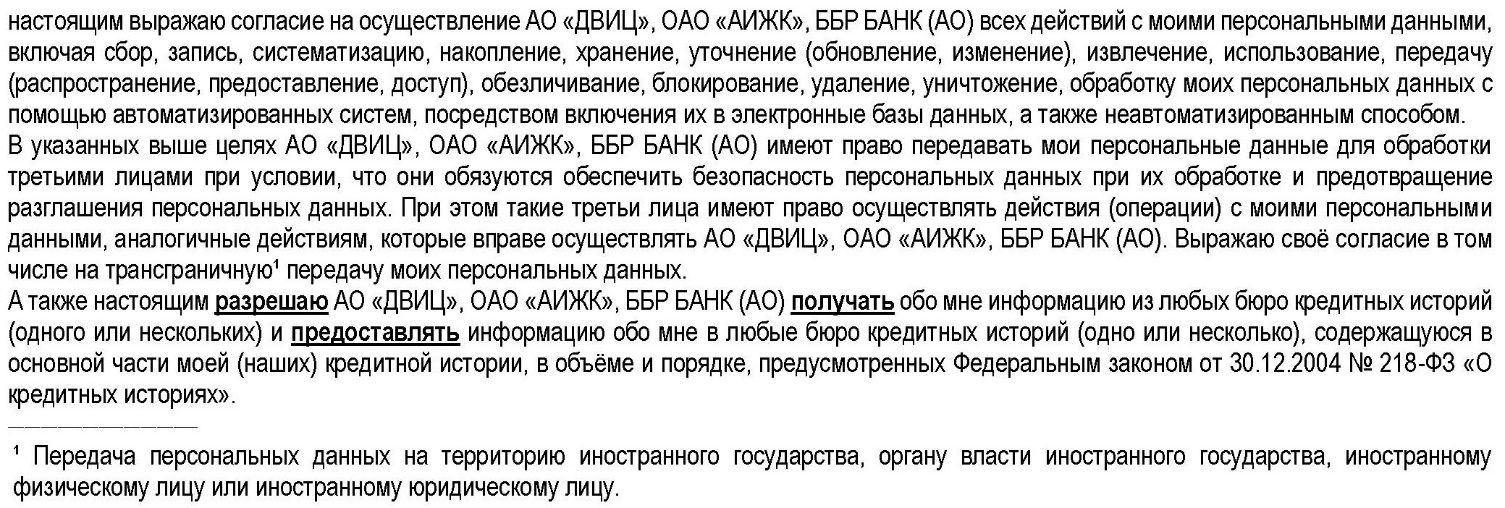 